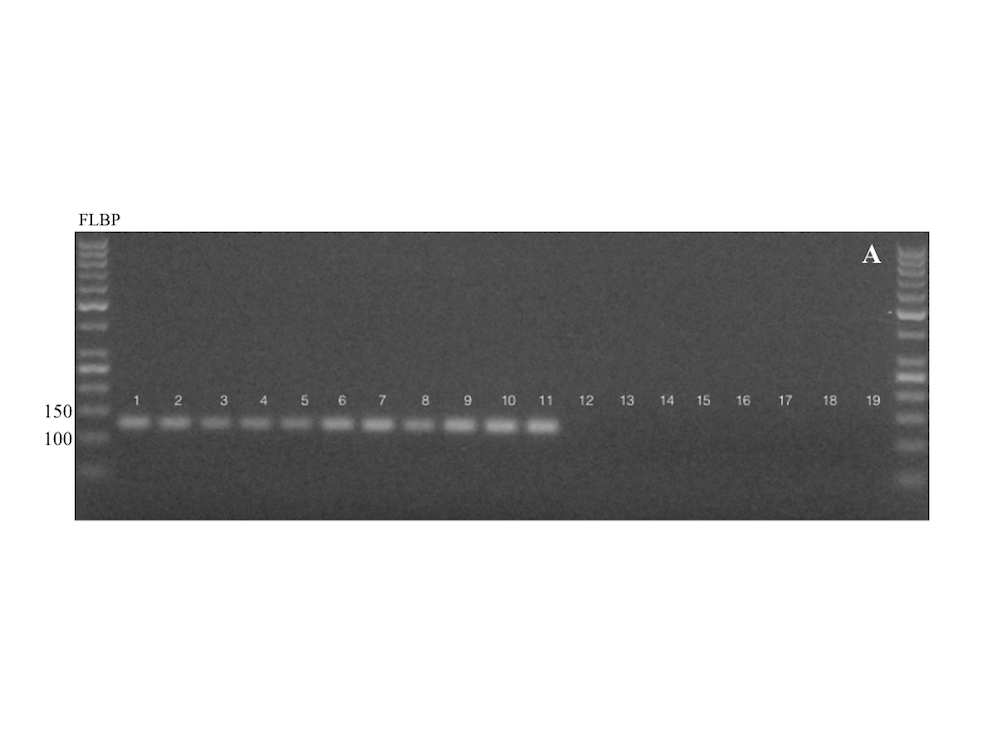 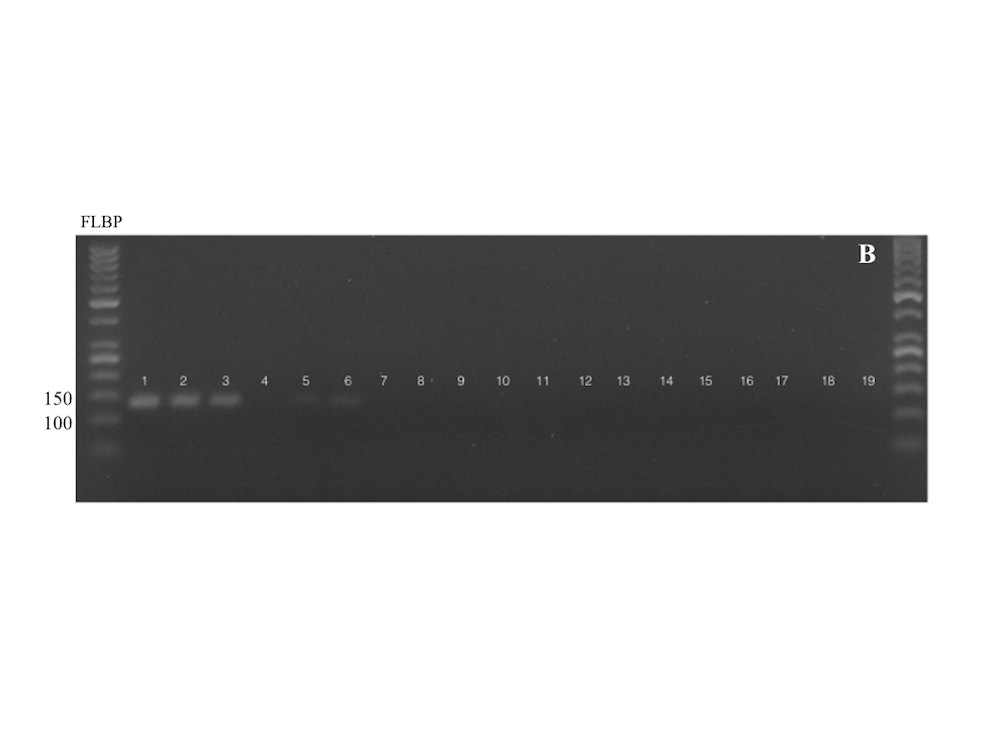 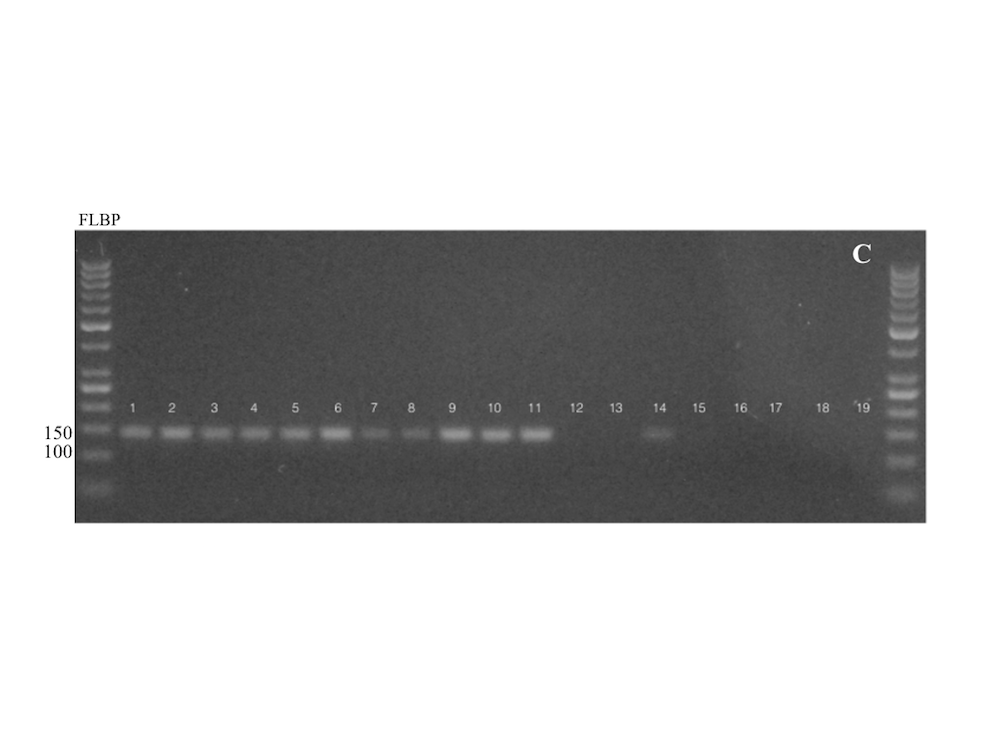 Additional file 1: Figure S1Agarose gel electrophoresis of PCR products. Reactions were performed using TopTaq Master Mix (Qiagen, Hilden, Germany) in a final volume of 25 μL with 200 nM of each primer and 25 ng of genomic DNA as a template. The PCR product was applied to a 3% agarose gel and stained with ethidium bromide. Conventional PCR products for standard strains and controls: A – amplicon 1 (expected 123 bp); B - amplicon 2 (expected 131 bp); C – amplicon 3 (expected 140 bp).WellDescription1L. (L.) donovani2L. (L.) infantum3L. (L.) tropica4L. (L.) major5L. (L.) amazonensis6L. (L.) mexicana7L. (V.) lainsoni8L. (V.) braziliensis9L. (V.) guyanensis10L. (V.) naiffi11L. (V.) shawi12T. brucei13T. cruzi14C. fasciculata15E. schaudinni16Wistar rat17BALB/c mouse18Human19FLBPNTCFragment length in bp